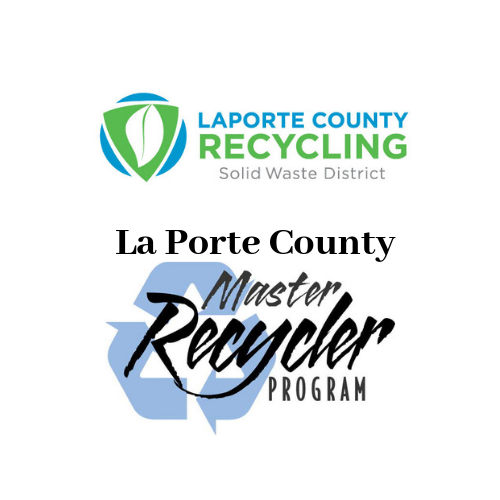 All classes will be held at the Solid Waste District Office, 2857 W. State Road 2, La Porte, beginning May 11th from 1-3 pm May 11th - Introduction, the history and future of wasteMay 18th -Waste flow processMay 25th -Organic waste reductionJune 1st -Hazardous wasteJune 8th - Graduation and Enviro-JeopardyParticipants that miss more than one classroom date will not complete the course and will not graduate.Signups are now in progress. For more information call our office 219-326-0014 or email Sacha at sgeeburns@solidwastedistrict.com